О внесении изменения в постановление администрации МО «Бугровское сельское поселение» от 11.11.2013 № 378  «Об утверждении муниципальной программы«Комплексная муниципальная программа по культуре,физической культуре и спорту, реализация молодежной политики на территории МО  «Бугровское сельское поселение» на  2014-2016гг.» (с изменениями на 25 июня 2014 года)В соответствии со статьей 179 Бюджетного кодекса Российской Федерации, руководствуясь Порядком разработки и реализации  муниципальных программ МО «Бугровское сельское поселение», утвержденным постановлением администрации МО «Бугровское сельское поселение» от 11.09.2013 № 309, администрация «Бугровское сельское поселение» Всеволожского муниципального района Ленинградской областип о с т а н о в л я е т:1. внести изменения в муниципальную программу «Комплексная муниципальная программа по культуре, физической культуре и спорту, реализация молодежной  политики на территории МО  «Бугровское сельское поселение»  на  2014-2016гг.» (с изменениями на 25 июня 2014 года)1.1  паспорт «Комплексная муниципальная программа по культуре, физической культуре и спорту, реализация молодежной  политики на территории МО  «Бугровское сельское поселение»  на  2014-2016гг.»строку:изложить в новой  редакции:1.2. подпрограмма «Развитие культуры в МО «Бугровское сельское поселение» на 2014-2016 годы»:в   паспорте   подпрограммы   строку «Объемы и источники финансирования»  читать в новой редакции:    «Объём средств за счет средств бюджета МО «Бугровское сельское поселение», необходимый для финансирования подпрограммы, составляет:всего:      27695,4  тыс. руб.2014 г. – 8596 тыс. руб.2015 г. -  10010,4 тыс. руб.2016 г. -  9089  тыс. руб.Объём средств за счет средств, полученных от  предпринимательской и иной приносящей доход деятельности, необходимый для финансирования подпрограммы, составляет:всего:  3616,7 тыс. руб.2014 г. – 950 тыс. руб.2015 г. – 1686,7 тыс. руб.2016 г. – 980 тыс. руб.»в задаче 1 в п.1.1. в графе «Всего» цифру «115» заменить цифрой «125», в графе «2015» цифру «30» заменить цифрой «40»;в п.1.5. в графе «Всего» цифру «165» заменить цифрой «170», в графе «2015» цифру «55» заменить цифрой «60»;в п.1.6. в графе «Всего» цифру «150» заменить цифрой «120», в графе «2015» цифру «60» заменить цифрой «30»;в п.1.7. в графе «Всего» цифру «600» заменить цифрой «750», в графе «2015» цифру «200» заменить цифрой «350»;в п.1.8. в графе «Всего» цифру «105» заменить цифрой «110», в графе «2015» цифру «35» заменить цифрой «40»;в п.1.9. «День России» в графе «Всего» цифру «75» заменить цифрой «80», в графе «2015» цифру «25» заменить цифрой «30»;в п.2.2. в графе «Всего» цифру «1935» заменить цифрой «2000», в графе «2015» цифру «635» заменить цифрой «700»;в п.2.3. в графе «Всего» цифру «130» заменить цифрой «145», в графе «2015» цифру «45» заменить цифрой «60»;в п.2.4. в графе «Всего» цифру «105» заменить цифрой «110», в графе «2015» цифру «35» заменить цифрой «40»;в п.2.5. в графе «Всего» цифру «140» заменить цифрой «155», в графе «2015» цифру «45» заменить цифрой «60»;в п.2.6. в графе «Всего» цифру «920» заменить цифрой «1000», в графе «2015» цифру «300» заменить цифрой «350»;в строке «Итого по задаче 1» в графе «Всего» цифру «4760» заменить цифрой «5085», в графе «2015» цифру «1575» заменить цифрой «1900»;в задаче 2 в п.2.1. в графе «Всего» цифру «2375» заменить цифрой «3121,7», в графе «2015» цифру «780» заменить цифрой «1526,7»;в строке «Итого по задаче 2» в графе «Всего» цифру «2460» заменить цифрой «3206,7», в графе «2015» цифру «810» заменить цифрой «1556,7»;в задаче 3 в п.3.2. в графе «Всего» цифру «45» заменить цифрой «90», в графе «2015» цифру «0» заменить цифрой «45»;в п.3.3. «Приобретение звуковоспроизводящей аппаратуры»в графе «Всего» цифру «125» заменить цифрой «45», в графе «2015» цифру «80» заменить цифрой «0»;в п.3.4. «Приобретение оборудования и инвентаря для занятий в общеразвивающих кружках и секциях» в графе «Всего» цифру «50» заменить цифрой «60», в графе «2015» цифру «15» заменить цифрой «25»;в п.3.5. «Приобретение костюмов для творческих коллективов и сценических костюмов» в графе «Всего» цифру «220» заменить цифрой «215», в графе «2015» цифру «65» заменить цифрой «60»;в строке «Итого» в графе «Всего» цифру «440» заменить цифрой «410», в графе «2015» цифру «160» заменить цифрой «130»;в строке «Итого по задаче 3» в графе «Всего» цифру «840» заменить цифрой «810», в графе «2015» цифру «260» заменить цифрой «230»;в задаче 4 в п.4.1. в графе «Всего» цифру «21284» заменить цифрой «22210,4», в графе «2015» цифру «7084» заменить цифрой «8010,4»;в строке «Итого по задаче 4» в графе «Всего» цифру «21284» заменить цифрой «22210,4», в графе «2015» цифру «7084» заменить цифрой «8010,4»;в строке «Всего по подпрограмме» в графе «Всего» цифру «29344» заменить цифрой «31312,1», в графе «2015» цифру «9729» заменить цифрой «11697,1»в строке «в том числе местного бюджета» в графе «Всего» цифру «26444» заменить цифрой «27695,4», в графе «2015» цифру «8759» заменить цифрой «10010,4»;в строке «средства, полученные от предпринимательской и иной приносящей доход деятельности»  в графе «Всего» цифру «2900» заменить цифрой «3616,7», в графе «2015» цифру «970» заменить цифрой «1686,7»;1.3. подпрограмма «Развитие физической культуры и спорта в МО «Бугровское сельское поселение» на 2014-2016 годы»:в   паспорте   подпрограммы   строку «Объемы и источники финансирования»  читать в новой редакции:    «Объём средств, необходимый для финансирования подпрограммы, составляет:Всего  -   2588,5 тыс. руб.2014 г. –   859 тыс. руб.2015 г. -    1116,5 тыс. руб.2016 г. -    613 тыс. руб.»в задаче 1 в п.1.3. в графе «Всего» цифру «42» заменить цифрой «48», в графе «2015» цифру «14» заменить цифрой «20»;в п.1.6. в графе «Всего» цифру «30» заменить цифрой «40», в графе «2015» цифру «10» заменить цифрой «20»;в п.1.8. в графе «Всего» цифру «24» заменить цифрой «26», в графе «2015» цифру «8» заменить цифрой «10»;в п.1.14. в графе «Всего» цифру «48» заменить цифрой «52», в графе «2015» цифру «16» заменить цифрой «20»;в строке «Итого по задаче 1» в графе «Всего» цифру «585» заменить цифрой «612», в графе «2015» цифру «195» заменить цифрой «222»;в задаче 2 в п.2.4. в графе «Всего» цифру «216» заменить цифрой «444», в графе «2015» цифру «72» заменить цифрой «300»;в строке «Итого по задаче 2» в графе «Всего» цифру «780» заменить цифрой «1008», в графе «2015» цифру «260» заменить цифрой «488»;в задаче 3 в п.3.2. в графе «Всего» цифру «576» заменить цифрой «824,5», в графе «2015» цифру «110» заменить цифрой «358,5»;в строке «Итого по задаче 3» в графе «Всего» цифру «720» заменить цифрой «968,5», в графе «2015» цифру «158» заменить цифрой «406,5»;в строке «Итого по подпрограмме» в графе «Всего» цифру «2085» заменить цифрой «2588,5», в графе «2015» цифру «613» заменить цифрой «1116,5»   1.4. подпрограмма «Молодежная политика в МО «Бугровское сельское поселение» на 2014- 2016 годы»:в   паспорте   подпрограммы   добавить:в задаче 1 в п.1.1. в графе «Всего» цифру «1680» заменить цифрой «1770», в графе «2015» цифру «560» заменить цифрой «650»;в строке «Итого по задаче 1» в графе «Всего» цифру «1680» заменить цифрой «1770», в графе «2015» цифру «560» заменить цифрой «650»;в задаче 2 строку заменить на строку:графу «Наименование мероприятий» дополнить строкой 2.4. «Приобщение молодежи к культурным ценностям (посещение спектаклей, выставок)», графу «Всего» дополнить цифру «50», графу «2015» дополнить цифрой «50»;в строке «Итого по задаче 2» в графе «Всего» цифру «154» заменить цифрой «207,5», в графе «2015» цифру «51» заменить цифрой «104,5»;в задаче 3 в п.3.1. в графе «Всего» цифру «180» заменить цифрой «200», в графе «2015» цифру «60» заменить цифрой «80»;в п.3.2. в графе «Всего» цифру «300» заменить цифрой «450», в графе «2015» цифру «100» заменить цифрой «250»;в строке «Итого по задаче 3» в графе «Всего» цифру «660» заменить цифрой «830», в графе «2015» цифру «220» заменить цифрой «390»;в строке «Итого по подпрограмме» в графе «Всего» цифру «2494» заменить цифрой «2807,5», в графе «2015» цифру «831» заменить цифрой «1144,5». 1.5. подпрограмма «Социальная поддержка отдельных категорий граждан в МО «Бугровское сельское поселение» в 2014-2016 годы»:в   паспорте   подпрограммы   строку «Объемы и источники финансирования»  читать в новой редакции:    «Объём средств, необходимый для финансирования подпрограммы, составляет:Всего  -    3745 тыс. руб.2014 г. –  1215 тыс. руб.     2015 г. -   1315 тыс. руб.2016 г. -   1215 тыс. руб.»в задаче 2 строку 2.1 дополнить строкой «детей-инвалидов»;в п.2.1. в графе «Всего» цифру «600» заменить цифрой «700», в графе «2015» цифру «200» заменить цифрой «300»;в строке «Итого по задаче 2» в графе «Всего» цифру «870» заменить цифрой «970», в графе «2015» цифру «290» заменить цифрой «390»;в задаче 3 строку 3.2 дополнить строкой «вдовам ветеранов боевых действий»;в строке «Итого по подпрограмме» в графе «Всего» цифру «3645» заменить цифрой «3745», в графе «2015» цифру «1215» заменить цифрой «1315».    2.	Настоящее постановление разместить на официальном сайте МО «Бугровское сельское поселение».    3.	Контроль за исполнением настоящего Постановления оставляю за собой.Глава администрации                                                                                              Шорохов Г.И.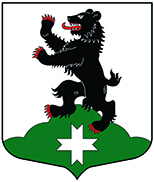 Муниципальное образование“Бугровское сельское поселение”Всеволожского муниципального района Ленинградской областиАДМИНИСТРАЦИЯПОСТАНОВЛЕНИЕМуниципальное образование“Бугровское сельское поселение”Всеволожского муниципального района Ленинградской областиАДМИНИСТРАЦИЯПОСТАНОВЛЕНИЕМуниципальное образование“Бугровское сельское поселение”Всеволожского муниципального района Ленинградской областиАДМИНИСТРАЦИЯПОСТАНОВЛЕНИЕ№ п.БугрыИсточники финансирования муниципальной программы, в том числе по годам:Расходы (тыс.рублей)Расходы (тыс.рублей)Расходы (тыс.рублей)Расходы (тыс.рублей)Источники финансирования муниципальной программы, в том числе по годам:Всего:2014 год2015 год2016 годфедеральный бюджет0000областной бюджет0000местный бюджет34668115011141811749Средства, полученные от предпринимательской и иной приносящей доход деятельности2900950970980Источники финансирования муниципальной программы, в том числе по годам:Расходы (тыс.рублей)Расходы (тыс.рублей)Расходы (тыс.рублей)Расходы (тыс.рублей)Источники финансирования муниципальной программы, в том числе по годам:Всего:2014 год2015 год2016 годфедеральный бюджет0000областной бюджет0352,800местный бюджет36836,41150113586,411749Средства, полученные от предпринимательской и иной приносящей доход деятельности3616,79501686,7980Объемы и источники финансированияФинансирование мероприятий подпрограммы осуществляется за счет средств бюджета МО «Бугровское сельское поселение» в объёмах, предусмотренных подпрограммой, корректируемых на каждый бюджетный год. Объём средств, необходимый для финансирования подпрограммы, составляет:Всего  -   2804,5 тыс. руб.2014 г. –   831 тыс. руб.2015 г. -    1144,5 тыс. руб.2016 г. -    832 тыс. руб.  2.1Развитие волонтёрского движения401313142.1Военно-патриотический слет  молодежных команд43,51316,514